PSO Meeting 9/15/22, 8:30am, HS Media Center8:35 Introduction, Sue Ryan (followed by each parent in attendance)8:39 Installation of new board members, Alisa as treasurer and Paula as secretary8:40 Audit Reports First, after prom budget read by Paula.  Motion to approve the audit report.  Moved by Denise, second by Rhonda.  All voted, all in favor.  Audit report approved and copy emailed 8:44 High school audit report read, Denise moved, Kelly seconded.  Voted, all agree.  Audit report is accepted, copy emailed 8:46 proposed budget read by Alisa.  Council dues were waved for membership. Total expenditures $14,225.06 and net of 0.  No paypal this year.  Motion to approve the budget, Rachel motioned and Rachelle seconded.  Voted, all agree.  Motion carried to accept budget as written and reported.8:49 Membership from Rachelle, 132 memberships. $1495 total membership fees paid.  Reminder that to be in Facebook group, must be a member of the PSO for the year.  8:50 VP fundraising Jen Hargreaves, leaning towards a no fuss fundraiser for this year.  Question of if the no fuss would be better held in the spring or in the fall?  Seems like all are in agreement to hold the fundraiser this fall.  8:52 Mr. Jakub discussed the swarm board and potentially selling space on the boards to promote PSO, etc events.  He would also like to add more to the senior lounge.  If you’d like to be in the gifts & goals committee, please let Sue know.  Rachelle also announced there is open availability for help redecorating.8:53 thanks to key profits for homecoming shirts and spirit wear.  Sales throughout the year online for spirit wear, just over $300 made last week. Also, items for holiday and Christmas will be available for sale.  Spirit wear delivered next Wednesday sept 21 in homerooms.8:54 Treasurer report from Alisa.  $8625.02 balance, $2533.62 made from senior parking spaces painting, $1495 in membership dues collected.  Total now $12653.688:55 Swarm boards, advertise sports teams namely hockey and basketball and musicals.  If you know of any groups or sports that would like to be on the board, please contact Claudia. Link is on the Facebook page and the website.  Google share drive has been created with photos being taken at various events.  Question: is there a charge for the board? No, advertisement there is free.  Simply needs coordination. 8:58 Rhonda with the PSO council meeting notes.  Convocation breakfast was provided to all teachers and staff, went very well.  Trick or Trot will be Oct 22, 8 am at Blossom Hill, 5K family run and walk. Ellen Kramer from BOE said there are cell phone issues at the new elementary school, service inside is spotty.  Use wifi calling within the building, will take about 6 weeks to correct.  Superintendent reported 1646 students at new elementary school. Leak at the elementary school, quickly mended. Chippewa broken into over Labor Day weekend, broken windows and damage within the building.  Potential buyer interested in school, will discuss on Sept 28 BOE meeting.  No suspects.  Joelle still conducting tours of the building.  Sign is not yet done, in progress.  Dr. Martin discussed professional learning days.  Five tutors hired to help with that, to close learning gap created by the Covid pandemic.9:03 118 students in Huddle, SADD 38 students having prevention activities here at the high school.  Huddle students need volunteer hours, please let Kelly know if you have an event that could use their help.  Huddle recruitment is in the Spring before the Memorial Day parade.  9:05 Claudia to group: When are applications for NHS?  Mr. Jakub said it may or may not be scheduled yet, will come out soon, due in November.  Meeting will be held when list of kids that can apply is ready.Note from Claudia:  tell students to keep a Google doc with all of their volunteer hours.  Earning a graduation seal for 40 hours of volunteer work.  There is a form on the website to track their hours, starting as a freshman.  Requires a signature for volunteer hours verification.  Mr Jakub ran through list of leadership opportunities and considerations that can go on student’s list.  9:10 Middle School PSO meeting today, 9:30 am, students have been eating lunch with their color teams.  This may change in the future.Kindergarten began Sept 8, successful.Students at the elementary school are encouraged to ride the bus.  Elementary tailgate went well.  Elementary PSO meeting last week.October 22 date for mattress fundraiser.8:13 Janelle Close to $37,000 school grants went out via the foundation. Check the website to see what grants Schools Foundation have supported in past years.  Three new trustees.  If you have gently used spirit wear, you can bring it to Star Sports and the money for the recycling of the clothing goes directly to the Schools Foundation.8:14 (Principal’s notes follow)Mr Jakub overview of senior parking spaces, the lot looks great.  He is working with one of the students to get aerial shots of the parking lot, which will be uploaded to the website.  Tonight is HS Open House, meet teachers and learn curriculum.  Several community groups including PSO, boosters, Schools Fundraiser will be present.  School groups and activities will be listed in the gymnasium this evening to make parents familiar with all the smaller groups that meet.  QR codes for a digital file with information for the evening.  Please bring schedule or it can be sent to you digitally from the door tonight.  Homecoming is next week, last night's email went over ticket sales and schedule, etc.  Parade and bonfire Thursday, parade route will have minimal construction interference.  Listed Homecoming court.  Voting ended yesterday, the winners will be read next Friday at 6:45.  No cars can drive on the track this year, the warranty will not cover that. Spirit wear week gone over.  Football game tickets are on sale, same vendor for homecoming tickets.  Sale for homecoming tickets starts next Monday.  Thanks to Mr. Bacco for getting the app up and running with BBH.  Ticket sales end Thursday!  No exceptions! School safety issue. Also, make sure affidavits are filled out and turned in on time! 5 National Merit student semifinalists this year: Anticipate 8-9 students in mention next week (top students in the nation for SAT scores).  Also mentioned students named as top vocalists, top orchestra, Latino students.  Voter registration awareness community group coming in.  Bi-partisan group aimed only at getting students to register to vote.  Will be in this fall and next spring.  9:27 October 10 Mental Health Summit for HS students.  Partnered with Kevin Love Foundation.  Going to Rocket Mortgage Fieldhouse and meeting with other regional schools to learn about mental health and awareness.9:28 Mr. Bacco : Student IDs sent digitally to student and parent last week.  Rollout went well and gives much more detail than the old system. Giving time of leaving and returning, sent to parents via the app or text. Claudia asked if there will be a reminder about this, confirmation from Mr. Jakub. Mr. Bacco went over what information is communicated, how, and reiterated that they will be ironing out the small problems and will send a reminder email when those kinks are worked through.  Student IDs including barcode will be given, those can be used to get in and out of building.  Students with open campus privileges will soon be able to scan themselves into the building. That way students can come in or out for school or activities and the building’s doors will stay locked.  Note: normally school is open after 6pm due to community events.  9:34 Mrs Eisler Reviewing how our students are learning, including top and “bottom” students academically.  Universal Design for Learning explores how we plan lessons with everyone in mind.  Takes learning styles into account before the lesson is taught.  Much of its ideas are already in place, but this would make it universal.  Curriculum guidelines- working with ESC to be sure what is being taught is what should be taught.  “Are we meeting students where they are?”9:37 Question from Ken. Are more kids sick now?  Mr. Jakub reported no more than usual.  Can we turn left on Mill Rd?  Yes, just no left turn onto 21 from Mill Rd. 9:39 A thanks from Mr. Jakub for patience with the traffic.  Dialog between Mr. Jakub and Kimberly on the parking lots.9:43 Question from Rhonda about HC tickets.  Will be on sale until end of day next Friday.  Thursday is the deadline for the affidavits if you have a student coming from outside the district.  9:44 Denise asking about ACT prep class this week, checking that students will not be marked as late coming in after the class. Mr. Jakub- information will be posted this upcoming week for sign up. Little chatter about the class, instructor is great if you want to sign up.9:46 EndedIn attendance:Sue RyanRachelle ReusserPaula HuffmanKen EsberJanelle HenningAlisa VitantonioJennifer StephanDenise GawlikKim PolicarpoKelly PetrosRachel JonesRhonda StrmacAnn KoepkeCalypso RoditisSuzanne BrownClaudia GriesmerRebecca CainPatricia Johnston+2 more in attendance, did not sign in.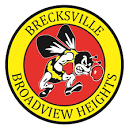 BBHHS PSO OFFICERSCo-Presidents:  Sue Ryan & Rachelle Reusser1st Vice President:  Julie Guardado2nd Vice President: Jenn HargreavesHonorary Vice President:  Kevin JakubTreasurer:  Alisa VitantonioSecretary:  Paula HuffmanCouncil Delegates:  Tracy Scott & Ronda Strmac Brecksville Broadview Heights High School  PSO Council Report 9/15/22Senior Parent Parking SpacesHUGE THANK YOU to Sue RyanGreat two days of fun and community Open House on 9/15Email sent with key details today at 8:00 amBell Schedule7 Minute Rotations Activity Fair Open to parents during evening Homecoming Court Jill Butler, Katie Whitehead, Samantha Kusevic, Cameron Tegarty, Haylee DetmayerDrew Zabkar, John Eckert, Kai Sustersic, Adam Derry, Vikram IyerVoting for King and Queen will conclude today Spirit Week 9/19-9/23Monday- Hawaiian DayTuesday- Dress Like Your Favorite Teacher DayWednesday- Pajama DayThursday- Country DayFriday- Class Color DayParade and Bonfire 9/22 starting at 7:00 PMDepart from Brecksville Municipal LotArrive at Old Stadium Football Game9/22Kickoff at 7:00 PM Court Presented before gameKing and Queen Announced before game at 6:45 pmDanceSaturday 9/237:00-10:00 pmFirm requirements with Dance Affidavits Highest level of safetyWe need to know who is entering our event so our kids are all safeSADD, HUDDLE, Key Club, NHS Volunteers Available Groups are available to help support efforts in the community and are eager to helpKey Club- Nick DiFrancesco NHS- Jaci Owens and Jenny Williams Huddle- Kelly LazarSADD- Kelly Lazar National Merit Semi-finalists Joshua Ackerman  Jillian Butler, Frank Gallo, Vikram Iyer, Zach Zywiec Music Recognition Leah Spacek- Cleveland Shining Star Top 10 Finalists Zach Zywiec OMEA All-State BandBobby Johnson and Hana Mazak OMEA All-State OrchestraAP Student Achievement82 Students Recognized as AP Scholars83 Students Recognized as AP Scholars with Honors47 Students Recognized as AP Scholars with Distinction17 Students Earned AP Capstone Diplomas2 Students Earned National Hispanic Recognition AwardVoter Registration Awareness Week9/19 is National Voter Registration DayBBHHS will host three days (9/19, 9/20, 9/21) of Voter Registration Awareness SADD and HuddleMental Health Summit at Rocket Mortgage FieldhouseCo-led by Mrs. Halle Hollub and Kelly LazarBBHHS Assistant Principal UpdatesJosh BackoDaily Attendance Procedures/Open CampusSchool Pass SystemStudent Scan BadgesKelli IzzoSchool instructional focuses UDLCurriculum Mapping Important Dates9/15 PSO Meeting9/15 Open House 9/16 Colony Schedule - Sophomore Meeting9/19 Spirit Week Starts9/19 Senior Parent Night9/20 Picture Day9/22 Homecoming Parade and Bonfire 9/23 Homecoming Game 9/24 Homecoming Dance10/1 SAT Testing10/7 Gallery of Achievement 